Convention de stage  de recherche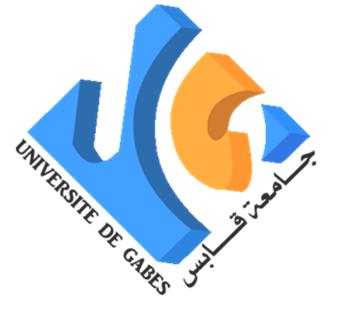 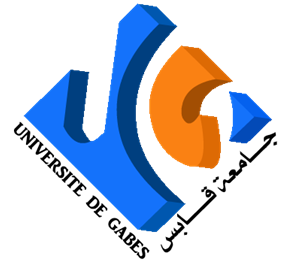 Dans le cadre d’une bourse d’alternance de l’Université de GabèsEntre les deux parties-Institution d’origine (A) :………………….              Représentée par   ……………………, fonction…………………-Institution d’accueil (Organisme /Laboratoire d’accueil) (B)……………..             Représentée par ……………………, fonction Article 1 : la présente convention lie les deux parties citées ci-dessus pour l’accomplissement d’un stage de recherche par :   ……………… (Nom et Prénom) Etudiant chercheur inscrit en ___ année doctorat à _____Le stage de recherche sera mené à : …………………….. (Laboratoire d’accueil)                             du  ………………………………(Institution d’accueil)Sous l’encadrement de :………………….. (Nom et Prénom ; Grade)Article 2 : Le stage de recherche se déroulera du ____ au____ et suivra le programme élaboré et cosigné par  les deux parties et détaillé en annexe.Article 3 : La (partie B) accorde dans la limite de ses possibilités les facilités nécessaires pour le bon déroulement du stage de recherche au (labo), en assurant l’encadrement et en fournissant les documents et les moyes nécessaires.    Article 4 : Aucune charge financière n’est imposée à (partie B) pour l’accomplissement du stage. Les accidents éventuels sont couverts par l’assurance obligatoire souscrite par le stagiaire.  Article 5 : Le stagiaire  est tenu de :- se conformer aux directives de son encadrant de stage et de son (ses) directeur(s) de recherche - respecter tout secret professionnel et toute information confidentielle auquel il aura accès.- respecter toutes les mesures générales en vigueur dans (le laboratoire), notamment en matière de sécurité, d’horaires et de discipline.  Article 6 : Le stagiaire  est tenu de rédiger à l’issu de son stage un rapport qui sera avisé par son encadrant au (labo B) et qui en recevra une copie de la version finale.Article 7 : Les deux parties sont tenues de faire figurer l’affiliation complète des auteurs dans toute publication ou communication scientifique résultant des travaux réalises lors de ce stage.Article 8 : Le non respect par le stagiaire du contenu de la présente convention entraine l’arrêt du stage et l’obligera d’en supporter toutes les conséquences. 	A…..Le …/…/…Signature obligatoire Partie A(Organisme d’origine)Directeur de thèseDirecteur UR/LRDirecteur Institution d’inscriptionSignature obligatoire Partie B (Organisme  d’accueil )Encadrant du stage Directeur  Labo/ Organisme. d’Accueil Signature Stagiaire